UNE RESEARCH SERVICESGrant Funding SupportEmail: grants@une.edu.au GRANT PROCEDURES FOR UNE RESEARCHERSWhat is Research?Research is defined as the creation of new knowledge and/or the use of existing knowledge in a new and creative way so as to generate new concepts, methodologies, inventions and understandings. This could include synthesis and analysis of previous research to the extent that it is new and creative.  This definition of research is consistent with a broad notion of research and experimental development (R&D) as comprising ‘creative work undertaken on a systematic basis in order to increase the stock of knowledge, including knowledge of man [human-kind], culture and society, and the use of this stock of knowledge to devise new applications’.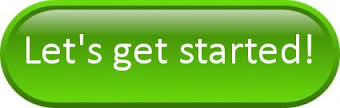 BEFORE the grant application is submitted:The Project Approval Form (PAF) needs to be completed and emailed to the Grants team grants@une.edu.au. The PAF captures all the necessary details to record research/project activities and comply with mandated government reporting and auditing requirements. The complete final application, in the format requested by the funding body, also needs to be emailed to the grants team, usually 1 week before the due date of submission. Normally, the Grants team will submit the application to the funding body. Researchers submitting the application directly to the funding body should cc grants@une.edu.au. AFTER the grant application is successful:The funding body usually sends the draft agreement to the Grants team which will liaise with the UNE Legal Office and the lead investigator in the execution of the agreement. The agreement is signed by UNE, not the investigator. Before the agreement can be executed, the Legal Office asks that the Request for Legal Approval (RLA) Form be completed and signed by the lead investigator and the Dean of the Faculty or Delegate. The RLA confirms that both have read, and agree with, the terms and conditions in the agreement, paying particular attention to the terms on Intellectual Property and accessing the project research data. The Legal Office cannot proceed to have the agreement fully executed until it receives the signed RLA. Delays in receiving the relevant approvals and finalising the agreement can be significant and may have adverse repercussions for the project funding and/or start date.If a successful project needs ethics approval this should be obtained before the Agreement is signed. (If this is not possible, please discuss options with the Legal Office). Please download the latest ethics approval form via the Research Services’ Ethics and Grants website:  http://www.une.edu.au/research/ethics-and-grants  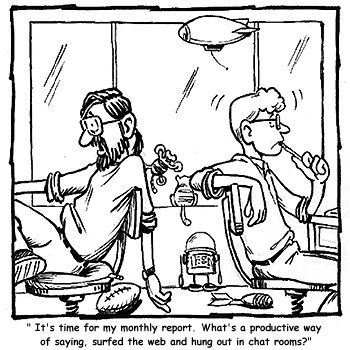 Reporting: Once the agreement has been fully executed by the Legal Office, the Grants team will set up milestone report reminders for the lead investigator on the project, as per the contract.  Milestone reports may need to be submitted to the funding body by the Grants team. If the lead researcher is submitting the report directly to the funding body, please cc grants@une.edu.au so the report can be recorded and the milestone reminder closed off.  If a payment/invoice is attached to the milestone report, the lead researcher should notify the Grants team which will then follow up with UNE Finance.There are four main categories of research grants, determined by the Australian Government Department of Education and Training.Australian Competitive GrantsThese are schemes/grant programs listed on the Australian Competitive Grants Register (ACGR).  The ACGR lists schemes that provide competitive research grants to higher education providers (HEPs).Other Public Sector Research IncomeThese include:Non-category 1 Australian GovernmentState or Territory GovernmentLocal GovernmentGovernment business enterprisesCo-operative Research Centres where UNE is not a participant Industry and Other Research Income These include: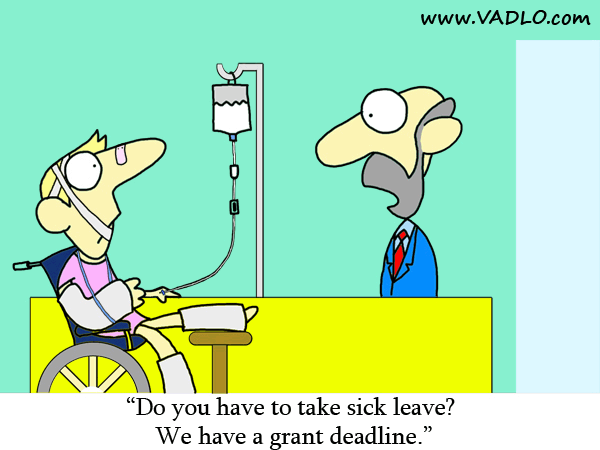 Australian Contracts, grants, donations, bequests and foundationsInternational A: Competitive, Peer-reviewed research grant incomeInternational B: Other IncomeCo-operative Research Centre (CRC) IncomeThese include research income derived from:Australian Government grants to CRCsNon-HEP members of CRCsExternal parties contributing to CRCsThe income UNE receives from research grants is a metric used in the allocation of the Australian Government’s  Research Block Grants (RBG). Grants from the schemes listed on the Australian Competitive Grants Register are classed as ‘Category 1’ and attract greater government funding than those in Category 2 and 3. All Category 2 and 3 grant funding, apart from travel grants and student projects or scholarships, is subject to the 20% DVCR Research Sustainability Fee. Subscribe to our regular UNE-Research funding opportunities email which is very easy and takes only a couple of minutes.Don’t just rely on our emails! UNE researchers and students also have access to Research Professional – a comprehensive funding opportunities database to which UNE subscribes.The Grants team prefers a ‘heads-up’ that project approval forms and applications are coming through.  If we have no other information when they land in our inbox, and if requirements are unclear, they may not be actioned until later if we are very busy.To save delays in getting applications submitted, or agreements signed, please explain in the email that accompanies the approval form:What is attachedWhether the application should be submitted by Research Services and the details for doing soWhether the application requires  DVCR signatureIf there are any documents missing and an explanation of when we can expect to receive them* Deadline refers to the funding body’s closing date for applications ** The day the application is dueNOTE: 	During busy periods (i.e. major funding rounds, graduation/major university events), preference will be given to Category 1 grant applications so you need to let us know about your application EARLY.Research Services Grants Teamgrants@une.edu.auGrant AdministrationDr Kath Dougall	ext. 3262Ms Libby Magann	ext. 3875Mrs Briahna McGregor ext. 2398Grant Development	Dr Fiona Utley	ext. 2475 or futley2@une.edu.au 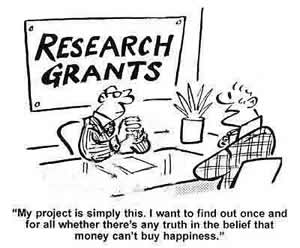 When you contact usWhat we can achieveFull compliance checkingExtensive feedback and advice on application and funding rulesInstitutional certification ensuredApplication submission ensuredFull compliance checkingFeedback and advice on application and funding rulesInstitutional certification ensuredApplication submission ensuredLimited compliance checkingLimited advice on funding rules – only major eligibility issues will be addressedCannot guarantee institutional certificationCannot guarantee application submission if required in hard copyNo compliance checkingCannot guarantee institutional certificationCannot guarantee application will be submittedApplication cannot be considered and will not be submitted